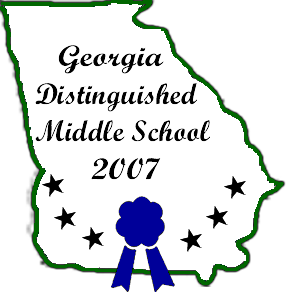 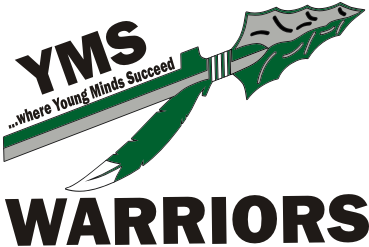 (GZR) Green Zone ReportName of student filing complaint: 										Grade: 6    7     8       Date of Incident:                             Approx. time of incident: 			Location of incident: 											Name of student being reported: 										Grade/Homeroom (if known): 										Briefly describe incident: 																																																																																	Names of anyone who witnessed the incident: 																						Do you want the student to know you made the complaint? Circle one:  Yes          No(Staff Use Only)Action Taken: 																																								Staff Name: 								Date: 					David ToddAlicia BurfordAlicia BurfordRobert Donaldson                  Cherè BrownRhashida Bunyan             Principal             PrincipalAssistant PrincipalAssistant Principal                   CounselorCounselor